浪琴表香港一哩錦標–國際一級賽二○一五年十二月十三日 1600米 好地 1.33.92   (24.58   23.22   23.44   22.68)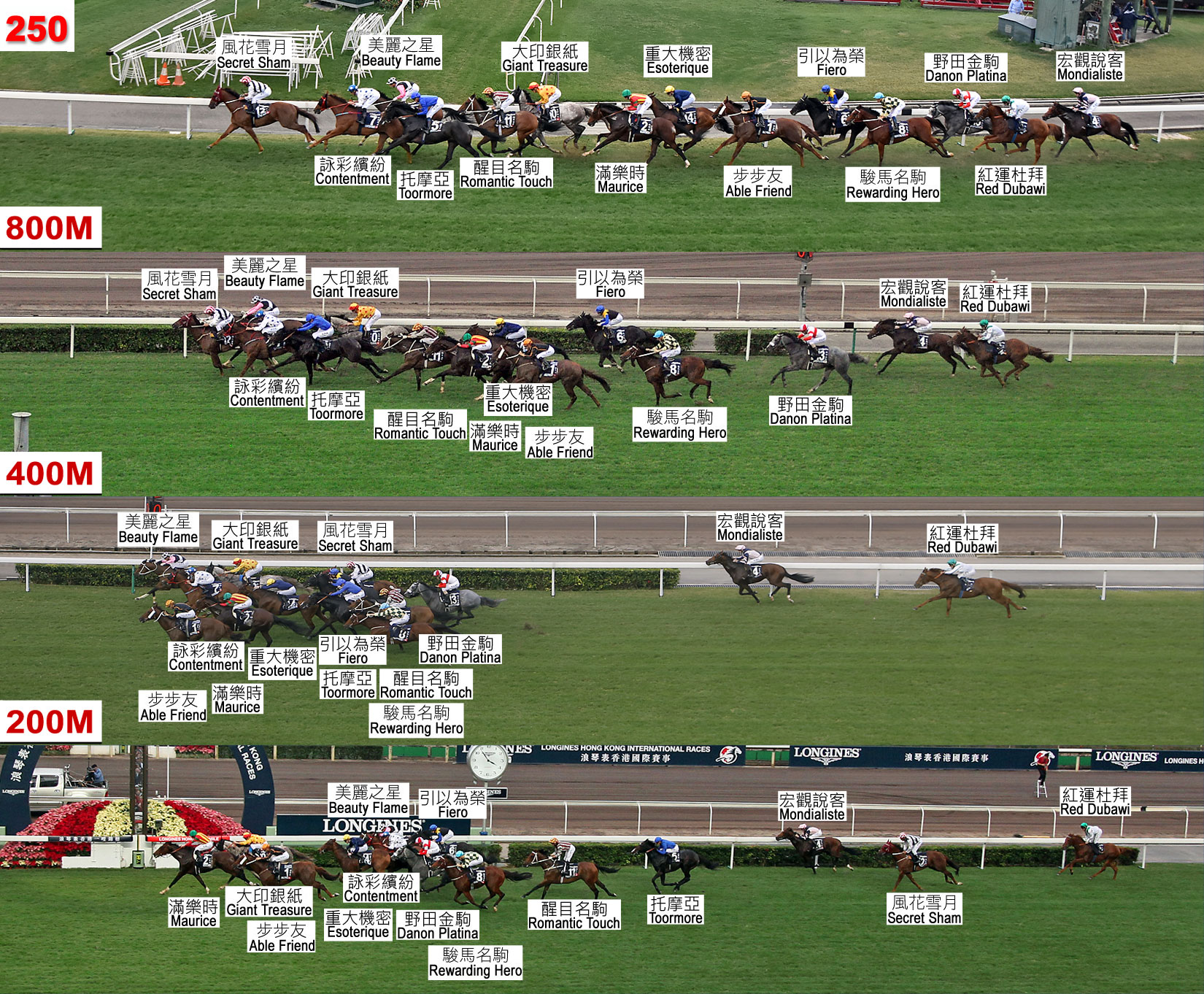 所逐競的賽事馬名騎師練馬師負磅檔位分段時間分段時間分段時間分段時間分段時間分段名次及距離分段名次及距離分段名次及距離分段名次及距離獨贏賠率所逐競的賽事馬名騎師練馬師負磅檔位1600-12001200-800800-400最後400完成時間1200800400勝負距離獨贏賠率冠軍一哩賽滿樂時莫雅堀宣行1261125.1423.3023.2022.281.33.927 3-1/27 47 2-1/21 -4.1冠軍一哩賽大印銀紙蘇銘倫高伯新126124.9823.3023.2022.561.34.046 2-1/26 35 1-1/22 3/418步步友莫雷拉約翰摩亞1261025.3823.2623.1222.311.34.079 59 5-1/49 3-1/43 1(大熱)1.7重大機密布達德費伯華122325.2223.3023.2022.511.34.238 48 4-1/28 34 234冠軍一哩賽詠彩繽紛羅理雅蔡約翰1261224.7023.3023.3223.021.34.342 3/42 1-1/42 1/25 2-3/47.9冠軍一哩賽美麗之星巫斯義告東尼126524.7823.3023.2823.001.34.363 1-1/43 1-3/43 3/46 2-3/411野田金駒蛯名正義國枝榮125725.6223.4623.1222.171.34.3712 6-1/212 812 67 2-3/444冠軍一哩賽駿馬名駒布文約翰摩亞1261425.5423.3423.0422.521.34.4411 611 6-3/411 4-1/48 3-1/499引以為榮杜滿萊藤原英昭126425.4223.3823.0822.581.34.4610 5-1/410 6-1/410 49 3-1/241醒目名駒郭能告東尼126824.9023.3423.3223.131.34.695 25 2-3/46 210 4-3/446托摩亞杜俊誠向禮倫126924.8623.2623.2823.551.34.954 1-3/44 24 111 6-1/299宏觀說客杜漢培歐米羅1261325.8223.4623.1222.931.35.3313 7-3/414 9-1/413 7-1/412 8-3/499風花雪月岳禮華約翰摩亞126624.5823.2223.4424.421.35.661 3/41 1-1/41 1/213 1199紅運杜拜薛寶力麥雅麗126226.0623.0623.3623.611.36.0914 9-1/413 8-1/414 7-3/414 13-1/299